 Township of Frontenac Islands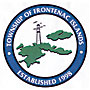 Effective December 21 until March 31st there is NO PARKING on any municipal streets, roads or parking lots between 1 a.m. and 7 a.m. in order to allow for winter snow clearing;Interference with the maintenance of the Township's streets or removal of snow may cause your vehicle to be towed and impounded at the expense/responsibility of the vehicle owner.